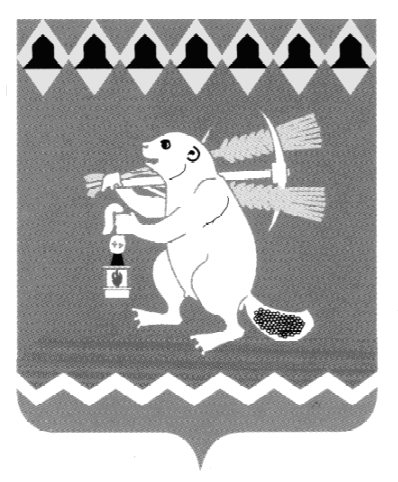 Администрация Артемовского городского округа ПОСТАНОВЛЕНИЕот                                                                                                                           №   -ПА             О реализации  областного проекта «Банк молодежных инициатив»на территории Артемовского городского округа в 2020 году С целью развития культуры гражданских отношений и общественной активности молодежи через оказание финансовой и организационной поддержки общественно значимых инициатив, в соответствии с Федеральным законом от 06 октября 2003 года   № 131-ФЗ «Об общих принципах организации местного самоуправления в Российской Федерации»,  Законом Свердловской области от 29 октября 2013 года                № 113-ОЗ «О молодежи в Свердловской области», государственной программой Свердловской области «Об утверждении государственной программы Свердловской области «Развитие системы образования и реализация молодежной политики Свердловской области до 2025 года», утвержденной постановлением Правительства Свердловской области от 19.12.2019 № 920-ПП, муниципальной программой Артемовского городского округа «Реализация вопросов местного значения и переданных государственных полномочий в  Артемовском городском округе на период до 2022 года», утвержденной постановлением Администрации Артемовского городского округа от 06.10.2017 № 1094-ПА (с изменениями), руководствуясь статьей 31 Устава Артемовского городского округа,ПОСТАНОВЛЯЮ:1. Реализовать областной проект «Банк молодежных инициатив» на территории Артемовского городского округа в 2020 году. 2. Утвердить Положение о реализации областного проекта «Банк молодежных инициатив» на территории Артемовского городского округа в 2020 году (Приложение 1).3. Утвердить состав конкурсной комиссии для определения победителей областного проекта «Банк молодежных инициатив» на территории Артемовского городского округа в 2020 году (Приложение 2).4. Утвердить форму соглашения о предоставлении гранта победителю областного проекта «Банк молодежных инициатив» на территории Артемовского городского округа-физическому лицу (Приложение 3).5. Муниципальному бюджетному учреждению по работе с молодежью Артемовского городского округа «Шанс» (Ившину С.И.) обеспечить заключение соглашений о финансовой поддержке победителей конкурса молодежных инициатив. 6. Опубликовать постановление в газете «Артемовский рабочий», разместить на официальном сайте Артемовского городского округа в информационно-телекоммуникационной сети «Интернет».7. Контроль за исполнением постановления возложить на заместителя главы Администрации Артемовского городского округа по социальным вопросам.Глава Артемовского городского округа		                       А.В. Самочернов